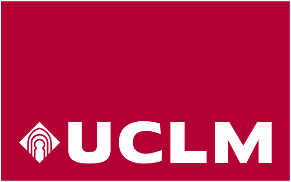 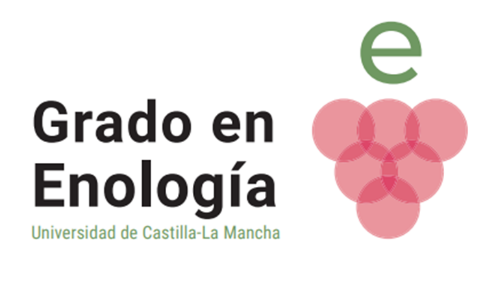 Grado en EnologíaMEMORIA PARA RECONOCIMIENTO DE CRÉDITOSPOR EXPERIENCIA PROFESIONAL O LABORALNormativa sobre Reconocimiento y Transferencia de créditos en la Universidad de Castilla la Mancha aprobada por el Consejo de Gobierno del 18 de junio de 2009 (modificado por Acuerdo de Consejo de Gobierno de 21 de febrero de 2012. Artículo 7. Bis.)D/Dña………………………………………………………………………………………………………………………., estudiante del Grado en Enología en la Escuela Técnica Superior de Ingenieros Agrónomos de Ciudad Real presenta la siguiente MEMORIA para solicitar reconocimiento por experiencia profesional de las asignaturas (marcar lo que proceda):Prácticas Académicas Externas IPrácticas Académicas Externas IIObservaciones o comentarios del alumno o alumna:Ciudad Real,	(fecha)Fdo. (Nombre y apellidos del o de la estudiante)Nombre de la Empresa:Nombre de la Empresa:Nombre de la Empresa:Categoría Laboral:Categoría Laboral:Periodo Trabajado:Competencias de la Asignatura:Competencias de la Asignatura:Competencias de la Asignatura:Competencias de la Asignatura:Experiencia Profesional relacionada:Experiencia Profesional relacionada:Experiencia Profesional relacionada:Experiencia Profesional relacionada:CE03 Controlar el sistema productivo de la materia prima con criterios de calidad integrando los conocimientos de edafología, producción vegetal, fitopatología y viticultura.CE03 Controlar el sistema productivo de la materia prima con criterios de calidad integrando los conocimientos de edafología, producción vegetal, fitopatología y viticultura.CE03 Controlar el sistema productivo de la materia prima con criterios de calidad integrando los conocimientos de edafología, producción vegetal, fitopatología y viticultura.(Indicar, si procede, las funciones realizadas en la empresa que impliquen la adquisición de la competencia especificada a la izquierda)(Indicar, si procede, las funciones realizadas en la empresa que impliquen la adquisición de la competencia especificada a la izquierda)(Indicar, si procede, las funciones realizadas en la empresa que impliquen la adquisición de la competencia especificada a la izquierda)CE06 Capacidad para gestionar la obtención de mostos para vinificación y conservación, el control de la fermentación de todos los tipos de vinos, su crianza y envejecimiento, y el envasado, embotellado y almacenamiento del vino y productos derivados según las disposiciones legales, higiénicas y medioambientales.CE06 Capacidad para gestionar la obtención de mostos para vinificación y conservación, el control de la fermentación de todos los tipos de vinos, su crianza y envejecimiento, y el envasado, embotellado y almacenamiento del vino y productos derivados según las disposiciones legales, higiénicas y medioambientales.CE06 Capacidad para gestionar la obtención de mostos para vinificación y conservación, el control de la fermentación de todos los tipos de vinos, su crianza y envejecimiento, y el envasado, embotellado y almacenamiento del vino y productos derivados según las disposiciones legales, higiénicas y medioambientales.   (Idem)   (Idem)   (Idem)CE07 Dirigir y supervisar la recepción y control de materias primas, los trabajos de bodega: limpieza, trasiegos, conservación, clarificación, filtración, estabilización y conservación de los vinos, aplicando los conocimientos adquiridos sobre la composición de la uva y del vino y su evolución. CE07 Dirigir y supervisar la recepción y control de materias primas, los trabajos de bodega: limpieza, trasiegos, conservación, clarificación, filtración, estabilización y conservación de los vinos, aplicando los conocimientos adquiridos sobre la composición de la uva y del vino y su evolución. CE07 Dirigir y supervisar la recepción y control de materias primas, los trabajos de bodega: limpieza, trasiegos, conservación, clarificación, filtración, estabilización y conservación de los vinos, aplicando los conocimientos adquiridos sobre la composición de la uva y del vino y su evolución.   (Idem)  (Idem)  (Idem)  (Idem)CE08 Capacidad para realizar o supervisar el control analítico, microbiológico y sensorial rutinario o específico en viñedo y bodega y aplicarlo para el control de materias primas, productos enológicos, productos intermedios y productos finales a lo largo de todo el proceso de producción.CE08 Capacidad para realizar o supervisar el control analítico, microbiológico y sensorial rutinario o específico en viñedo y bodega y aplicarlo para el control de materias primas, productos enológicos, productos intermedios y productos finales a lo largo de todo el proceso de producción.CE08 Capacidad para realizar o supervisar el control analítico, microbiológico y sensorial rutinario o específico en viñedo y bodega y aplicarlo para el control de materias primas, productos enológicos, productos intermedios y productos finales a lo largo de todo el proceso de producción.  (Idem)  (Idem)  (Idem)  (Idem)Otras competenciasOtras competenciasOtras competenciasSi procede, indicar otras competencias entre las que se indican a continuación en este documento, añadiendo aquí tantas casillas como sean necesarias. Si procede, indicar otras competencias entre las que se indican a continuación en este documento, añadiendo aquí tantas casillas como sean necesarias. Si procede, indicar otras competencias entre las que se indican a continuación en este documento, añadiendo aquí tantas casillas como sean necesarias. Si procede, indicar otras competencias entre las que se indican a continuación en este documento, añadiendo aquí tantas casillas como sean necesarias. COMPETENCIAS BÁSICASCOMPETENCIAS BÁSICASCB02Que los estudiantes sepan aplicar sus conocimientos a su trabajo o vocación de una forma profesional y posean las competencias que suelen demostrarse por medio de la elaboración y defensa de argumentos y la resolución de problemas dentro de su área de estudio.CB03Que los estudiantes tengan la capacidad de reunir e interpretar datos relevantes (normalmente dentro de su área de estudio) para emitir juicios que incluyan una reflexión sobre temas relevantes de índole social, científica o ética.CB04Que los estudiantes puedan transmitir información, ideas, problemas y soluciones a un público tanto especializado como no especializado.COMPETENCIAS ESPECÍFICASCOMPETENCIAS ESPECÍFICASCE01Aplicar conocimientos básicos de matemáticas, física, química y biología a la enología.CE02Aplicar de forma integrada conocimientos básicos a nivel molecular, celular y metabólico en el control y selección de microorganismos, así como en plantas.CE04Organizar la producción en base a las exigencias del mercado y las posibilidades técnicas, económicas y legales, colaborando en las decisiones que afecten a la gestión del viñedo, recolección y transporte de la vendimia a la bodega.CE05Adquirir los conocimientos sobre la composición química de la uva y del vino, así como de los procesos químicos y biológicos que ocurren durante la elaboración y conservación de los vinos para su aplicación en el desarrollo y progreso de la industria enológica.CE09Gestionar y controlar la calidad del vino y productos derivados en la cadena de producción, especialmente en los puntos críticos, así como el control y formación de los trabajadores y las condiciones higiénico-sanitarias y de seguridad en el puesto de trabajo según los requisitos de seguridad alimentaria en una empresa vitivinícola.CE10Controlar el cumplimiento, dentro de la empresa, de todas las disposiciones legales vigentes que regulen la producción, circulación, etiquetado y comercialización de los productos vitivinícolas, derivados y afines, así como las normas de ordenación de la producción, precios y mercados.CE11Capacidad para seleccionar y controlar los equipos, instalaciones y procesos utilizados en bodega, con la finalidad de aumentar la eficiencia de la misma y la calidad de los productos a obtener.CE12Capacidad para controlar y organizar los procesos de elaboración, gestión y comercialización de los diferentes tipos de vinos especiales, zumos de uva, mistelas, aperitivos vínicos, vinagres y otros derivados de los mostos, del vino y de productos afines.CE13Gestionar el aprovechamiento de los subproductos obtenidos en el proceso, la obtención de alcoholes vínicos y la de los productos derivados de los mismos o afines, así como la emisión de contaminantes, controlando el cumplimiento de la normativa medioambiental.CE14Conocimiento de la empresa, su gestión y organización bajo criterios de sostenibilidad económica y medioambiental, que permitan organizar la producción en base a las exigencias del mercado y las posibilidades técnicas, económicas y legales.CE15Diseñar un plan de marketing en el ámbito vitivinícola. Dirigir la puesta en el mercado de los productos y colaborar en su comercialización y promoción y en el desarrollo de cualquier producto relacionado directa o indirectamente con la vitivinicultura.CE16Integrar los aspectos históricos, geográficos y sociales en el ámbito de la enología y la viticultura.COMPETENCIAS GENERALESCOMPETENCIAS GENERALESCG01Desarrollar la motivación por la calidad, la capacidad de adaptación a nuevas situaciones y la creatividad.CG02Gestionar proyectos técnicos o profesionales complejos. Resolver problemas complejos de forma efectiva en el campo de la Enología.CG03Aplicar pensamiento crítico, lógico y creativo, demostrando dotes de innovación.CG04Trabajar de forma autónoma con responsabilidad e iniciativa, así como en equipo de forma colaborativa y responsabilidad compartida.COMPETENCIAS TRANSVERSALESCOMPETENCIAS TRANSVERSALESCG03Utilizar una correcta comunicación oral y escrita. GENERALESCG04Conocer el compromiso ético y la deontología profesional.